RESULTADO – TOMADA DE PREÇONº 202331EXA33384HEMUO Instituto de Gestão e Humanização – IGH, entidade de direito privado e sem finslucrativos, classificado como Organização Social, vem tornar público o resultado daTomada de Preços, com a finalidade de adquirir bens, insumos e serviços para o HEMU -Hospital Estadual da Mulher, com endereço à Rua R-7, S/N, Setor Oeste, Goiânia, CEP:74.125-090.OBS: ENVIADO PDF DE CONFIRMAÇÃO BIONEXO COM AS INFORMAÇÕES DE RESULTADOVENCEDOROBJETOQUANTVALORUNITÁRIOR$ 800,00VALORTOTALR$ 800,00SINARA VIEIRA PARECER HEMATOLOGIA PARA A1RODRIGUESPACIENTE DAYANE DE JESUS PAULA.DE FREITAS–CNPJ:310.252.820/000-3133384/2023Goiânia/GO, 04 de janeiro de 2023.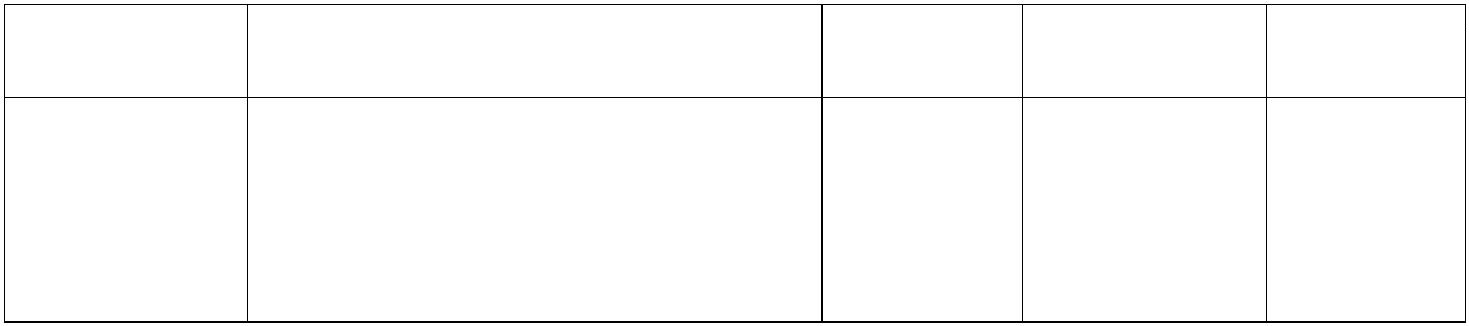 